Ms. Cunningham’s Kindergarten Supply List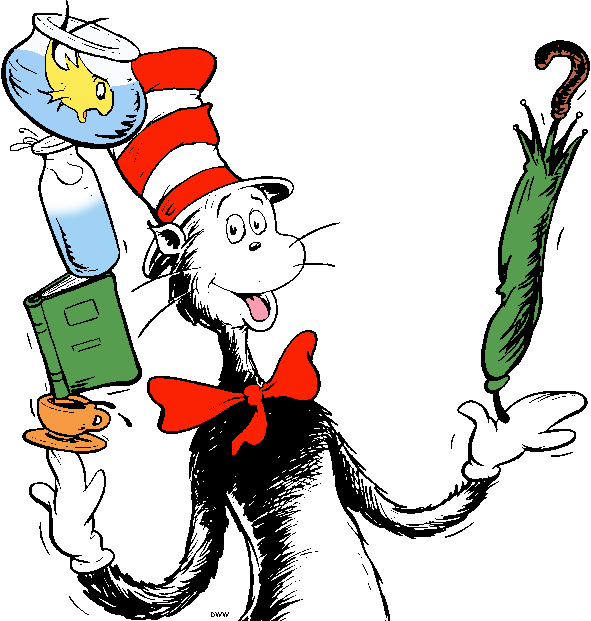 In our classroom, we have “community” items.  Meaning that everyone will contribute and we will share the items that are brought in.Thank you!  Please bring the following:Backpack- large enough to hold books and folders, no wheels, please.1- hard plastic pencil box marked with first and last name2- 24 ct. Crayola crayons1- 8-10 ct. Crayola washable markers (thin or thick)1- box Kleenex tissues2- plastic folders with prongs and pockets2- 10 ct. Pks. Ticonderoga pencils6- glue sticks2- pink erasers1- 4 ct box thin black Expo markers1- water bottle with tight-fitting lid1- pkg. Ziploc bags (last name A-L sandwich size, M-Z gallon sized)1- pkg. Clorox wipes1- bottle Purell hand sanitizer1- box of Band-aidsExtra set of clothes (shorts/ skirt, shirt, underwear, socks), they do not need to be school uniformClass wishlist itemsSnack or quart sized Ziploc plastic bagsColored construction paperColored copy paperCardstock- assorted color, whiteBaby wipesPaintArt supplies- foam letters, stickers, glitter, pipe cleaners, google eyes, etc.Treasure box itemsPost-it notesHandsoap bottle or refillStandard staplesTape refillWide ruled paperHealthy snacks- goldfish, animal crackers, pretzels, cereal, dried fruit, enough for 18 students